Summary
ECOG-ACRIN Cancer Research Group’s Marketing/Clinical Education and Awareness staff will use approved language/images to help increase awareness of EA1211/DIRECT and support accrual efforts. The content below may be shared to the ECOG-ACRIN website, affiliated blogs, and social media channels. Links to these channels are included below. Staff at participating EA1211/DIRECT sites may also use this content on their own institutions’ social media channels. This plan contains messaging tailored to patients and caregivers.ECOG-ACRIN Website
https://www.ecog-acrin.org ECOG-ACRIN Blogs
https://blog-ecog-acrin.org
https://advocacy-ecog-acrin.org Social Media Channels
Twitter: https://twitter.com/eaonc
Facebook: https://www.facebook.com/eaonc/ 
LinkedIn: https://www.linkedin.com/company/ecog-acrin-cancer-research-group/
Instagram: https://www.instagram.com/ecog_acrin/Target Audience(s)
The breast cancer community, including:Patients and survivorsCaregiversAdvocatesResearch, education, and advocacy organizations (e.g., Susan G. Komen, Breast Cancer Research Foundation)Privacy/Confidentiality Considerations
ECOG-ACRIN will make every possible effort to protect privacy and confidentiality by:Keeping social media post content general in nature and avoiding any specifics related to the trial or patients on the trialRefraining from direct engagement with individuals about their eligibility for trialsInstead, individuals will be directed to consult with their physician and/or the NCI’s Cancer Information ServiceMonitoring posts daily for inappropriate responses/interactions and flagging or removing as neededGeneral/Website MessagingEA1211/DIRECT StudyTesting the Role of FDG-PET/CT to Predict Response to Therapy Prior to Surgery for HER2-positive Breast CancerWhy consider participating in this study?Research studies are an important way to test the effectiveness of new therapies and approaches for treating breast cancer.The usual approach to find out how well treatment is working for early-stage breast cancer is to monitor the effect of treatment with physical examination, mammography, ultrasound, or breast MRI before surgery.EA1211/DIRECT is being done to investigate if having a different type of imaging test, called a FDG-PET/CT scan, 2-3 weeks after starting your treatment will help predict how your cancer will shrink or respond by the time of surgery. EA1211/DIRECT aims to find out if this approach can be used to make better (more personalized) decisions around treatment for patients with HER2-positive breast cancer.What does this study involve?If you decide to take part in this study, you will have a FDG-PET/CT scan prior to starting chemotherapy and targeted therapy. Approximately 2-3 weeks after starting treatment, you will complete a second FDG-PET/CT scan. 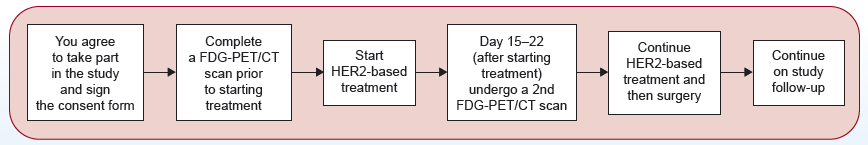 After you finish the two study FDG-PET/CT scans, you will continue your course of treatment, and your doctor will continue to follow you for at least 3 years as part of the study.You can decide to stop taking part in the study at any time, even after you have enrolled.Who will take part in this study?Approximately 235 people with HER2-positive breast cancer will take part in EA1211/DIRECT.Participants must not have had any prior treatment for their current breast cancer, including surgery, chemotherapy, hormonal therapy, radiation, or experimental therapy.What are the costs of taking part in this study?Just as you would if you were getting the usual care for breast cancer, you and/or your insurance plan will need to pay for some or all of the costs of medical care you get as part of this study. Check with your insurance company to find out what they will pay for.  You and/or your insurance provider will not have to pay for exams, tests, and procedures done for research purposes only, or that are covered by the study. These include two FDG-PET/CT scans completed after study registration.Note: If you have a FDG-PET/CT scan completed prior to joining this study that can be used, this scan may have already been billed to your insurance and is not reimbursed by this study.If you would like to know moreAbout the EA1211/DIRECT study, talk with your doctor, or:Visit www.ecog-acrin.org and search EA1211, then select the link to EA1211.For information about medical facilities where the study is available, scroll down the page to Locations and Contacts.Call the NCI Cancer Information Service at 1-800-4-CANCER (1-800-422-6237)About clinical trials:General cancer information: visit the NCI website at www.cancer.govInsurance coverage: visit www.cancer.gov/clinicaltrials/learningabout/payingforAbout ECOG-ACRIN:Visit www.ecog-acrin.orgFor a list of patient resources and links to patient advocacy groups, visit www.ecog-acrin.org/patients/resources Social Media Messaging
Hashtags: #BreastCancer #HER2positive #ClinicalTrial #cancerImages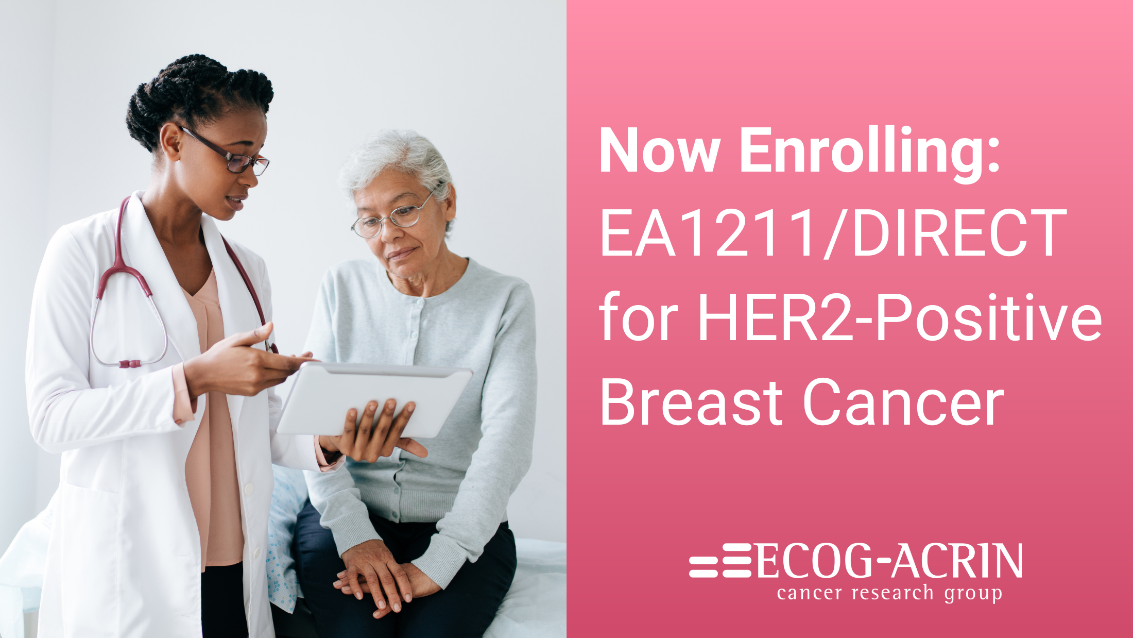 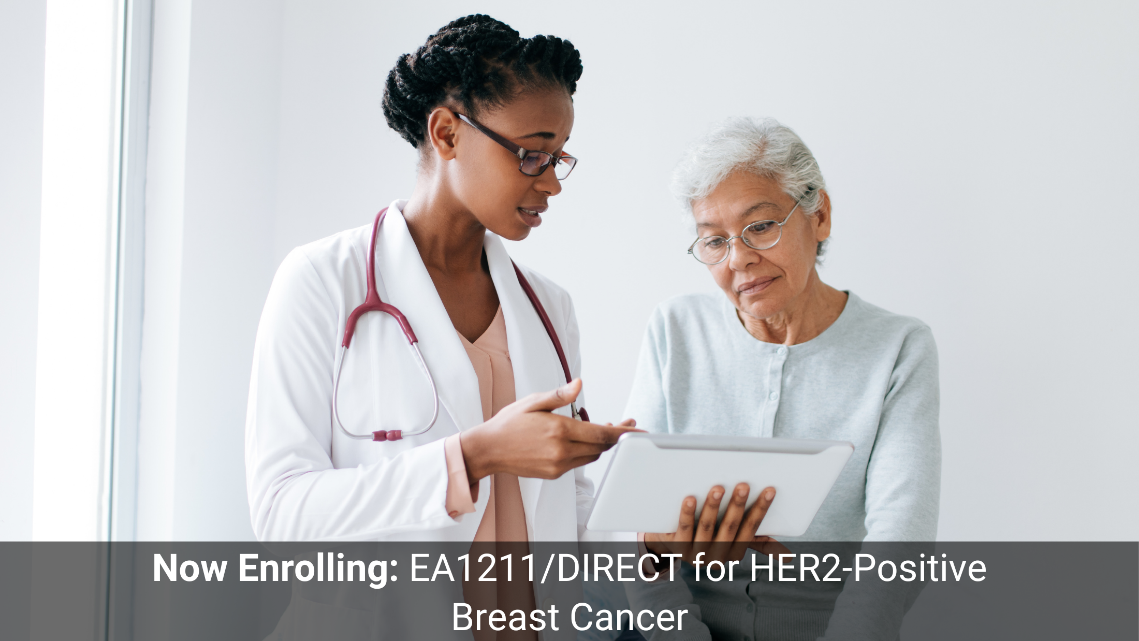 Facebook/LinkedInTwitterEA1211/DIRECT aims to help doctors make better (more personalized) decisions around treatment for patients with HER2-positive breast cancer. Consider learning more about this phase 2 clinical trial if you have HER2-positive breast cancer. For more info: https://bit.ly/EA1211 EA1211/DIRECT aims to help doctors make better (more personalized) decisions around treatment for #patients with #HER2positive #BreastCancer. Consider learning more about this phase 2 #clinicaltrial if you have HER2-positive breast cancer. For more info: https://bit.ly/EA1211 Do you have HER2-positive breast cancer? If so, you may be eligible to participate in the phase 2 #ClinicalTrial EA1211/DIRECT, testing if FDG-PET/CT imaging can better predict a patient's response to treatment than the usual approach. Learn more: https://bit.ly/EA1211 Do you have #HER2positive #BreastCancer? If so, you may be eligible to participate in the phase 2 #ClinicalTrial EA1211/DIRECT, testing if FDG-PET/CT imaging can better predict a patient's response to treatment than the usual approach. Learn more: https://bit.ly/EA1211 In phase 2 clinical trial EA1211/DIRECT, researchers are using an imaging test called a FDG-PET/CT scan to try to better predict response to therapy for patients with HER2-positive breast cancer. Learn more: https://bit.ly/EA1211In phase 2 #ClinicalTrial EA1211/DIRECT, researchers are using an #imaging test called a FDG-PET/CT scan to try to better predict response to therapy for patients with #HER2positive #BreastCancer. Learn more: https://bit.ly/EA1211 